Town of Sturbridge 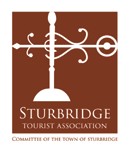 Special Events CommitteeAgenda:Special EventsCommittee MeetingJulian Room – Second FloorSturbridge Town Hall 308 Main Street Tuesday, October 19, 2021 – 5:30 p.m.Call to OrderQuorum Check – Roll CallApproval of  Minutes – September 28, 2021 Old Business: Update for HOTB 5K Road Race – Nov 13, 2021 New BusinessNext Meeting Adjournment 